RINEHART TARGETS® ADDS CHUCK HARRIS TO CREATIVE MARKETING TEAM Janesville, WI — Rinehart Targets®, creators of the ‘Best Archery Targets in the World’, is proud to announce the addition of Chuck Harris to the company’s creative in-house marketing team.  As the company’s new Marketing Coordinator, Harris will be spearheading the brand’s advertising, marketing, design and social media efforts. “Chuck offers a vast creative marketing wheelhouse from art directing/designing to videography and photography, with the knowledge and experience we were looking for to add to the team,” said James McGovern, President of Rinehart Targets. “His skills blended with his passion for the outdoors made him the ideal candidate, and we’re excited to have him a part of the Rinehart family,” he added.Originally from the southside of Chicago, Harris attended the American Academy of Art where he honed his skills as an Art Director/Designer, Videographer and Photographer. He then worked in the marketing and advertising industry on national large brand accounts. Harris also holds a BA in Media Arts and Game Development from the University of Wisconsin-Whitewater, and currently resides in Illinois with his wife, two dogs and cats.“I’m an avid outdoorsman and passionate about the outdoor sports industry, so I am very excited to be a part of the Rinehart family and a company that creates such high-quality and innovative products,” said Harris.  “I look forward to helping the company continue to grow through effective marketing campaigns and initiatives.”About Rinehart TargetsSince 1999 Rinehart Targets has been manufacturing the Best Archery Targets in the World. Today, the company continues to expand on its wide range of archery targets offered including: 3D Targets, Cube Targets, Crossbow Targets and Bag Targets. For more information about Rinehart Targets, visit: rinehart3d.com.Connect with Rinehart Targets on social media: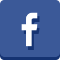 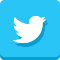 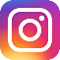 Editor’s Note: For downloadable hi-res images and digital press releases, visit our online press room. 